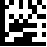 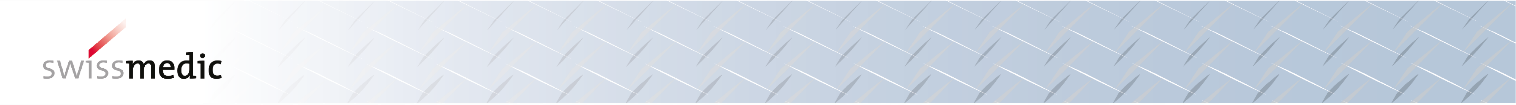 GrundangabenWeitere AngabenZulassungsstatus des beantragten Gesuches im AuslandDer Status ist obligatorisch für folgende Länder/Behörden anzugeben:EMA Zulassungsgesuche (CP, DCP, MRP)Nationale Zulassungsgesuche in EU- / EFTA-LändernZulassungsgesuche in USA / Kanada / Australien / Neuseeland / Japan / Singapur* inklusive Schweiz, falls ein Antrag auf Berücksichtigung der Begutachtungsergebnisse ausländischer Behörden (Art. 13 ) gestellt wurde.Bei Neuzulassungsgesuchen und Indikationserweiterungen ist der im Ausland genehmigte Indikationswortlaut anzugeben. (Englisch oder Korrespondenzsprache):ÄnderungshistorieIdentifikationsnummer:Version:Gültig ab Datum:Bezeichnung des Arzneimittels:Zulassungs-Nr.:
Angabe sofern bekanntGesuchs-ID:Angabe sofern bekanntDatum:GutgeheissenLand/ LänderDatum GutheissungBezeichnung des ArzneimittelsEingereichtLand/ LänderDatum EinreichungBezeichnung des ArzneimittelsZurückgezogenLand/ LänderDatum RückzugBezeichnung des ArzneimittelsSistiert*Land/ LänderDatum SistierungBezeichnung des ArzneimittelsAbgewiesen*Land/ LänderDatum AbweisBezeichnung des ArzneimittelsLandWortlaut der genehmigten IndikationBemerkungLiegen finale Assessment Reports der oben genannten Behörden / Länder vor?	ja; die finalen Assessment Reports liegen dem Gesuch bei.	ja, die finalen Assessment Reports liegen dem Gesuch jedoch nicht bei.
 Bitte die Nichteinreichung im Begleitbrief begründen	neinVersionBeschreibungsig3.0Bei Neuzulassungsgesuchen und Indikationserweiterungen ist der im Ausland genehmigte Indikationswortlaut immer anzugeben (nicht nur bei abweichendem Indikationswortlaut).sab2.1Neues Layout, keine inhaltlichen Anpassungen zur Vorversion.dei2.0Präzisierung zu den Assessment Reports der EMA: keine EPAR (Fussnote)stb1.1Autor im System mit Autor in der Änderungshistorie synchronisiert. Freigabe durch Person im VM Team, da Dokument nicht in der VMS Suche angezeigt wird.Keine inhaltlichen Änderungen.tsj1.0Umsetzung HMV4dts